3.3.2 Number of books and chapters in edited volumes/books published and papers published in national/ international conference proceedings per teacher during last five year.DVV Findings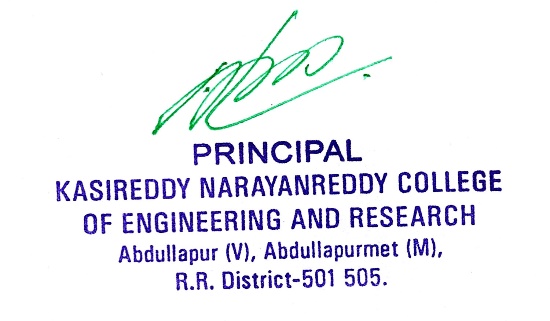 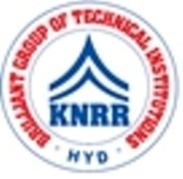 KASIREDDY NARAYANREDDY COLLEGE OF ENGINEERING & RESEARCH.(Approved by AICTE & Affiliated to JNTUH)Abdullapur (V), Abdullapurmet (M), R.R Dist, 501505,Telangana, INDIA.Email : principal@knrcer.ac.in ; website: www.knrcer.ac.in1Proof1:Cover page/content page/first page of publication      View Document2Proof2:Web link of book showing ISBN number      View Document